H L Á Š E N Í   M Í S T N Í H O   R O Z H L A S U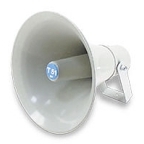 ČTVRTEK – 26.10.2017Milí spoluobčané.Přeji vám příjemné odpoledne.Poslechněte si hlášení.Upozorňujeme občany, že z důvodu oprav na vodovodním řadu NEPOTEČE NA SÍDLIŠTI VODA přibližně do 14.00 hodin.Cisterny s pitnou vodou jsou zajištěny.Soukromá prodejkyně paní Hermannová vám nabízí prodej dámského a pánského textil, různé halenky, trička, košile a polokošile, mikiny, tepláky, legíny, elasťáky, domácí kalhoty, pyžama, noční košile, spodní prádlo, ponožky, čepice, rukavice, ručníky a osušky, utěrky, prostěradla, povlečení z mikrovlákna i bavlněné a jiné zboží. Prodej se probíhá dnes u OÚ do 11.30 hodin.Paní Zimmerová oznamuje cvičenkám, že rekondiční cvičení žen je dnes 26. října ZRUŠENO.SDH Přáslavice svolává na pátek 27. října na 19.30 hodin do hasičské zbrojnice členskou schůzi, na které je účast všech členů potřebná. Zahradnictví Petr Kovářík z Velkého Újezdu oznamuje, že v sobotu 28. října bude od 10.00 do 12.00 hodin u OÚ prodávat DUŠIČKOVÉ VAZBY. Objednávky bere na tel. č.: 723 328 953.FK Přáslavice zve všechny příznivce kopané na mistrovské utkání mužů, které se hraje v sobotu 28. října ve 14.30 hodin na hřišti v Přáslavicích. 
Naše mužstvo přivítá mužstvo Sokola z Újezdu u Uničova. 
Zajištěny budou dobroty z udírny. Na hojnou účast se těší členové FK.